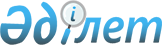 "2018-2020 жылдарға арналған Катонқарағай ауданының бюджеті туралы" Катонқарағай аудандық мәслихатының 2017 жылғы 26 желтоқсандағы № 15/132–VI шешіміне өзгерістер енгізу туралы
					
			Күшін жойған
			
			
		
					Шығыс Қазақстан облысы Катонқарағай аудандық мәслихатының 2018 жылғы 14 желтоқсандағы № 23/195-VI шешімі. Шығыс Қазақстан облысы Әділет департаментінің Катонқарағай аудандық Әділет басқармасында 2018 жылғы 21 желтоқсанда № 5-13-156 болып тіркелді. Күші жойылды - Шығыс Қазақстан облысы Катонқарағай аудандық мәслихатының 2018 жылғы 24 желтоқсандағы № 24/200-VI шешімімен
      Ескерту. Күші жойылды - Шығыс Қазақстан облысы Катонқарағай аудандық мәслихатының 24.12.2018 № 24/200-VI шешімімен (01.01.2019 бастап қолданысқа енгізіледі).

      РҚАО-ның ескертпесі.

      Құжаттың мәтінінде түпнұсқаның пунктуациясы мен орфографиясы сақталған.
      Қазақстан Республикасының 2008 жылғы 4 желтоқсандағы Бюджет кодексінің 106, 109-баптарына, "Қазақстан Республикасындағы жергілікті мемлекеттік басқару және өзін-өзі басқару туралы" Қазақстан Республикасының 2001 жылғы 23 қаңтардағы Заңының 6-бабы 1-тармағының 1) тармақшасына, Шығыс Қазақстан облыстық мәслихатының "2018-2020 жылдарға арналған облыстық бюджет туралы" Шығыс Қазақстан облыстық мәслихатының 2017 жылғы 13 желтоқсандағы № 16/176-VI шешіміне өзгерістер енгізу туралы" 2018 жылғы 15 қарашадағы № 24/275-VI (нормативтік құқықтық актілердің мемлекеттік тіркеу Тізілімінде 5695 нөмірімен тіркелген) шешіміне сәйкес, Катонқарағай аудандық мәслихаты ШЕШІМ ҚАБЫЛДАДЫ:
      1. "2018-2020 жылдарға арналған Катонқарағай ауданының бюджеті туралы" Катонқарағай аудандық мәслихатының 2017 жылғы 26 желтоқсандағы № 15/132-VI шешіміне (нормативтік құқықтық актілердің мемлекеттік тіркеу Тізілімінде 5377 нөмірімен тіркелген, 2018 жылғы 8 қаңтарда Қазақстан Республикасы нормативтік құқықтық актілерінің электрондық түрдегі эталондық бақылау банкінде жарияланған) мынадай өзгерістер енгізілсін:
      1-тармақ келесі редакцияда жазылсын:
      "1. 2018-2020 жылдарға арналған Катонқарағай ауданының бюджеті тиісінше 1, 2 және 3-қосымшаларға сәйкес, соның ішінде 2018 жылға мынадай көлемдерде бекітілсін:
      1) кірістер – 6 889 385,6 мың теңге, соның ішінде:
      салықтық түсімдер – 605 636,7 мың теңге;
      салықтық емес түсімдер –23 046,3 мың теңге;
      негізгі капиталды сатудан түсетін түсімдер – 15 531,0 мың теңге;
      трансферттердің түсімдері – 6 245 171,6 мың теңге;
      2) шығындар – 6 901 461,9 мың теңге;
      3) таза бюджеттік кредиттеу – 95 935,6 мың теңге, соның ішінде:
      бюджеттік кредиттер – 118 302,6 мың теңге;
      бюджеттік кредиттерді өтеу – 22 367,0 мың теңге;
      4) қаржы активтерімен операциялар бойынша сальдо – 0,0 мың теңге, соның ішінде:
      қаржы активтерін сатып алу – 0,0 мың теңге;
      мемлекеттің қаржы активтерін сатудан түсетін түсімдер – 0,0 мың теңге;
      5) бюджет тапшылығы (профициті) – - 108 011,9 мың теңге;
      6) бюджет тапшылығын қаржыландыру (профицитін пайдалану) – 108 011,9 мың теңге.".
      Аудандық мәслихаттың шешімімен бекітілген 1, 6, 7, 8 - қосымшалары осы шешімнің 1, 2, 3, 4 - қосымшаларына сәйкес келесі редакцияда жазылсын.
      2. Осы шешім 2018 жылғы 1 қаңтардан бастап қолданысқа енгізіледі.  2018 жылға арналған Катонқарағай ауданының бюджеті 2018 жылға арналған аудандық бюджетке облыстық бюджеттен түскен нысаналы ағымдағы трансферттер және даму трансферттері 2018 жылға арналған аудандық бюджетке Республикалық бюджеттен түскен нысаналы ағымдағы және даму трансферттері 2018-2020 жылдарға арналған бюджеттік инвестициялық жобаларды (бағдарламаларды) іске асыруға бағытталған, бюджеттік бағдарламаларға бөлінген даму бюджеті бағдарламаларының тізбесі
					© 2012. Қазақстан Республикасы Әділет министрлігінің «Қазақстан Республикасының Заңнама және құқықтық ақпарат институты» ШЖҚ РМК
				
      Сессия төрағасы

В. Малахов

      Аудандық мәслихат хатшысы

Д. Бралинов
Катонқарағай аудандық 
мәслихатының 
2018 жылғы 14 желтоқсандағы 
№ 23/195-VI шешіміне 
1-қосымшаКатонқарағай аудандық 
мәслихатының 
2017 жылғы 26 желтоқсандағы 
№ 15/132-VI шешіміне 
1-қосымша
Санаты
Санаты
Санаты
Санаты
Барлық кірістер (мың теңге)
Сыныбы
Сыныбы
Сыныбы
Барлық кірістер (мың теңге)
Ішкі сыныбы
Ішкі сыныбы
Барлық кірістер (мың теңге)
Атауы
Барлық кірістер (мың теңге)
1
2
3
4
5
I.Кірістер
6889385,6
1
Салықтық түсімдер
605636,7
01
Табыс салығы
260006,7
2
Жеке табыс салығы
260006,7
03
Әлеуметтiк салық
233626,0
1
Әлеуметтік салық
233626,0
04
Меншiкке салынатын салықтар
80810,0
1
Мүлiкке салынатын салықтар
43142,0
3
Жер салығы
7558,0
4
Көлiк құралдарына салынатын салық
24210,0
5
Бірыңғай жер салығы
5900,0
05
Тауарларға, жұмыстарға және қызметтерге салынатын ішкі салықтар
28244,0
2
Акциздер
1870,0
3
Табиғи және басқа да ресурстарды пайдаланғаны үшiн түсетiн түсiмдер
18200,0
4
Кәсiпкерлiк және кәсiби қызметтi жүргiзгенi үшiн алынатын алымдар
7981,0
5
Ойын бизнесіне салық
193,0
08
Заңдық маңызы бар әрекеттерді жасағаны және (немесе) оған уәкілеттігі бар мемлекеттік органдар немесе лауазымды адамдар құжаттар бергені үшін алынатын міндетті төлемдер
2950,0
1
Мемлекеттік баж
2950,0
2
Салықтық емес түсiмдер
23046,3
01
Мемлекеттік меншіктен түсетін кірістер
1219,3
1
Мемлекеттік кәсіпорындардың таза кірісі бөлігінің түсімдері
688,0
5
Мемлекет меншігіндегі мүлікті жалға беруден түсетін кірістер
499,0
7
Мемлекеттік бюджеттен берілген кредиттер бойынша сыйақылар
32,3
04
Мемлекеттік бюджеттен қаржыландырылатын, сондай-ақ Қазақстан Республикасы Ұлттық Банкінің бюджетінен (шығыстар сметасынан) қамтылатын және қаржыландырылатын мемлекеттік мекемелер салатын айыппұлдар, өсімпұлдар, санкциялар, өндіріп алулар
497,0
1
Мұнай секторы ұйымдарынан түсетін түсімдерді қоспағанда, мемлекеттік бюджеттен қаржыландырылатын, сондай-ақ Қазақстан Республикасы Ұлттық Банкінің бюджетінен (шығыстар сметасынан) қамтылатын және қаржыландырылатын мемлекеттік мекемелер салатын айыппұлдар, өсімпұлдар, санкциялар, өндіріп алулар
497,0
06
Басқа да салықтық емес түсiмдер
21330,0
1
Басқа да салықтық емес түсiмдер
21330,0
3
Негізгі капиталды сатудан түсетін түсімдер
15531,0
01
Мемлекеттік мекемелерге бекітілген мемлекеттік мүлікті сату
14043,0
1
Мемлекеттік мекемелерге бекітілген мемлекеттік мүлікті сату
14043,0
03
Жердi және материалдық емес активтердi сату
1488,0
1
Жерді сату
1109,0
2
Материалдық емес активтерді сату 
379,0
4
Трансферттердің түсімдері
6245171,6
02
Мемлекеттiк басқарудың жоғары тұрған органдарынан түсетiн трансферттер
6245171,6
2
Облыстық бюджеттен түсетiн трансферттер
6245171,6
Функционалдық топ
Функционалдық топ
Функционалдық топ
Функционалдық топ
Сомасы (мың теңге)
Бюджеттік бағдарламалардың әкiмшiсi
Бюджеттік бағдарламалардың әкiмшiсi
Бюджеттік бағдарламалардың әкiмшiсi
Сомасы (мың теңге)
Бағдарлама
Бағдарлама
Сомасы (мың теңге)
Атауы
Сомасы (мың теңге)
1
2
3
4
5
II. Шығындар
6901461,9
01
Жалпы сипаттағы мемлекеттiк қызметтер 
398692,7
112
Аудан (облыстық маңызы бар қала) мәслихатының аппараты
19023,0
001
Аудан (облыстық маңызы бар қала) мәслихатының қызметін қамтамасыз ету жөніндегі қызметтер
18383,0
003
Мемлекеттік органның күрделі шығыстары
640,0
122
Аудан (облыстық маңызы бар қала) әкімінің аппараты
136428,3
001
Аудан (облыстық маңызы бар қала) әкімінің қызметін қамтамасыз ету жөніндегі қызметтер
122667,3
003
Мемлекеттік органның күрделі шығыстары
13761,0
123
Қаладағы аудан, аудандық маңызы бар қала, кент, ауыл, ауылдық округ әкімінің аппараты
148495,0
001
Қаладағы аудан, аудандық маңызы бар қаланың, кент, ауыл, ауылдық округ әкімінің қызметін қамтамасыз ету жөніндегі қызметтер
145723,0
022
Мемлекеттік органның күрделі шығыстары
2772,0
459
Ауданның (облыстық маңызы бар қаланың) экономика және қаржы бөлімі
39948,4
001
Ауданның (облыстық маңызы бар қаланың) экономикалық саясаттын қалыптастыру мен дамыту, мемлекеттік жоспарлау, бюджеттік атқару және коммуналдық меншігін басқару саласындағы мемлекеттік саясатты іске асыру жөніндегі қызметтер
38385,4
003
Салық салу мақсатында мүлікті бағалауды жүргізу
885,0
010
Жекешелендіру, коммуналдық меншікті басқару, жекешелендіруден кейінгі қызмет және осыған байланысты дауларды реттеу
420,0
015
Мемлекеттік органның күрделі шығыстары
258,0
458
Ауданның (облыстық маңызы бар қаланың) тұрғын үй-коммуналдық шаруашылығы, жолаушылар көлігі және автомобиль жолдары бөлімі
17100,0
001
Жергілікті деңгейде тұрғын үй-коммуналдық шаруашылығы, жолаушылар көлігі және автомобиль жолдары саласындағы мемлекеттік саясатты іске асыру жөніндегі қызметтер
16800,0
013
Мемлекеттік органның күрделі шығыстары
300,0
471
Ауданның (облыстық маңызы бар қаланың) білім, дене шынықтыру және спорт бөлімі
24058,0
001
Жергілікті деңгейде білім, дене шынықтыру және спорт саласындағы мемлекеттік саясатты іске асыру жөніндегі қызметтер
24058,0
493
Ауданның (облыстық маңызы бар қаланың) кәсіпкерлік, өнеркәсіп және туризм бөлімі
13640,0
001
Жергілікті деңгейде кәсіпкерлікті, өнеркәсіпті және туризмді дамыту саласындағы мемлекеттік саясатты іске асыру жөніндегі қызметтер
13640,0
02
Қорғаныс
62701,0
122
Аудан (облыстық маңызы бар қала) әкімінің аппараты
62701,0
005
Жалпыға бірдей әскери міндетті атқару шеңберіндегі іс-шаралар
9808,0
006
Аудан (облыстық маңызы бар қала) ауқымындағы төтенше жағдайлардың алдын алу және оларды жою
52893,0
03
Қоғамдық тәртіп, қауіпсіздік, құқықтық, сот, қылмыстық-атқару қызметі
841,0
458
Ауданның (облыстық маңызы бар қаланың) тұрғын үй-коммуналдық шаруашылығы, жолаушылар көлігі және автомобиль жолдары бөлімі
841,0
021
Елдi мекендерде жол қозғалысы қауiпсiздiгін қамтамасыз ету
841,0
04
Бiлiм беру
3007852,5
123
Қаладағы аудан, аудандық маңызы бар қала, кент, ауыл, ауылдық округ әкімінің аппараты
102653,0
004
Мектепке дейінгі тәрбие мен оқыту ұйымдарының қызметін қамтамасыз ету
42897,0
041
Мектепке дейінгі білім беру ұйымдарында мемлекеттік білім беру тапсырысын іске асыруға
59756,0
471
Ауданның (облыстық маңызы бар қаланың) білім, дене шынықтыру және спорт бөлімі
2905199,5
004
Жалпы білім беру
2650539,0
005
Балалар мен жасөспірімдерге қосымша білім беру
85380,0
009
Ауданның (облыстық маңызы бар қаланың) мемлекеттік білім беру мекемелер үшін оқулықтар мен оқу-әдiстемелiк кешендерді сатып алу және жеткізу
40018,5
020
Жетім баланы (жетім балаларды) және ата-аналарының қамқорынсыз қалған баланы (балаларды) күтіп-ұстауға асыраушыларына ай сайынғы ақшалай қаражат төлемдері
9977,0
028
Балалар мен жасөспірімдерге спорт бойынша қосымша білім беру
69727,0
040
Мектепке дейінгі білім беру ұйымдарында мемлекеттік білім беру тапсырысын іске асыруға
46050,0
067
Ведомстволық бағыныстағы мемлекеттік мекемелер мен ұйымдардың күрделі шығыстары
3508,0
06
Әлеуметтiк көмек және әлеуметтiк қамсыздандыру
310724,0
451
Ауданның (облыстық маңызы бар қаланың) жұмыспен қамту және әлеуметтік бағдарламалар бөлімі
310724,0
001
Жергілікті деңгейде халық үшін әлеуметтік бағдарламаларды жұмыспен қамтуды қамтамасыз етуді іске асыру саласындағы мемлекеттік саясатты іске асыру жөніндегі қызметтер
27063,0
002
Жұмыспен қамту бағдарламасы
61278,0
004
Ауылдық жерлерде тұратын денсаулық сақтау, білім беру, әлеуметтік қамтамасыз ету, мәдениет, спорт және ветеринар мамандарына отын сатып алуға Қазақстан Республикасының заңнамасына сәйкес әлеуметтік көмек көрсету
36513,0
005
Мемлекеттік атаулы әлеуметтік көмек 
39328,0
006
Тұрғын үйге көмек көрсету
1254,0
007
Жергілікті өкілетті органдардың шешімі бойынша мұқтаж азаматтардың жекелеген топтарына әлеуметтік көмек
26635,0
010
Үйден тәрбиеленіп оқытылатын мүгедек балаларды материалдық қамтамасыз ету
1249,0
011
Жәрдемақыларды және басқа да әлеуметтік төлемдерді есептеу, төлеу мен жеткізу бойынша қызметтерге ақы төлеу
1351,0
014
Мұқтаж азаматтарға үйде әлеуметтiк көмек көрсету
68695,0
017
Оңалтудың жеке бағдарламасына сәйкес мұқтаж мүгедектердi мiндеттi гигиеналық құралдармен қамтамасыз ету, қозғалуға қиындығы бар бірінші топтағы мүгедектерге жеке көмекшінің және есту бойынша мүгедектерге қолмен көрсететiн тіл маманының қызметтерін ұсыну 
7941,0
021
Мемлекеттік органның күрделі шығыстары
360,0
023
Жұмыспен қамту орталықтарының қызметін қамтамасыз ету
33788,0
050
Қазақстан Республикасында мүгедектердің құқықтарын қамтамасыз ету және өмір сүру сапасын жақсарту жөніндегі 2012 - 2018 жылдарға арналған іс-шаралар жоспарын іске асыру
4705,0
067
Ведомстволық бағыныстағы мемлекеттік мекемелер мен ұйымдардың күрделі шығыстары
564,0
07
Тұрғын үй-коммуналдық шаруашылық
2111590,8
123
Қаладағы аудан, аудандық маңызы бар қала, кент, ауыл, ауылдық округ әкімінің аппараты
718,0
008
Елді мекендердегі көшелерді жарықтандыру
320,0
009
Елді мекендердің санитариясын қамтамасыз ету
398,0
458
Ауданның (облыстық маңызы бар қаланың) тұрғын үй-коммуналдық шаруашылығы, жолаушылар көлігі және автомобиль жолдары бөлімі
106689,4
004
Азаматтардың жекелеген санаттарын тұрғын үймен қамтамасыз ету
3000,0
012
Сумен жабдықтау және су бұру жүйесінің жұмыс істеуі
58451,4
015
Елдi мекендердегі көшелердi жарықтандыру
6724,0
026
Ауданның (облыстық маңызы бар қаланың) коммуналдық меншігіндегі жылу жүйелерін қолдануды ұйымдастыру
38514,0
466
Ауданның (облыстық маңызы бар қаланың) сәулет, қала құрылысы және құрылыс бөлімі
1891624,0
003
Коммуналдық тұрғын үй қорының тұрғын үйін жобалау және (немесе) салу, реконструкциялау 
300,0
005
Коммуналдық шаруашылығын дамыту
7523,0
006
Сумен жабдықтау және су бұру жүйесін дамыту
1876901,0
098
Коммуналдық тұрғын үй қорының тұрғын үйлерін сатып алу
6900,0
471
Ауданның (облыстық маңызы бар қаланың) білім, дене шынықтыру және спорт бөлімі
23651,0
026
Нәтижелі жұмыспен қамтуды және жаппай кәсіпкерлікті дамыту бағдарламасы шеңберінде қалалардың және ауылдық елді мекендердің объектілерін жөндеу
23651,0
478
Ауданның (облыстық маңызы бар қаланың) ішкі саясат, мәдениет және тілдерді дамыту бөлімі
88908,4
024
Нәтижелі жұмыспен қамтуды және жаппай кәсіпкерлікті дамыту бағдарламасы шеңберінде қалалардың және ауылдық елді мекендердің объектілерін жөндеу
88908,4
08
Мәдениет, спорт, туризм және ақпараттық кеңістiк
240602,0
466
Ауданның (облыстық маңызы бар қаланың) сәулет, қала құрылысы және құрылыс бөлімі
1500,0
011
Мәдениет объектілерін дамыту
1500,0
478
Ауданның (облыстық маңызы бар қаланың) ішкі саясат, мәдениет және тілдерді дамыту бөлімі
226013,0
001
Ақпаратты, мемлекеттілікті нығайту және азаматтардың әлеуметтік сенімділігін қалыптастыру саласында жергілікті деңгейде мемлекеттік саясатты іске асыру жөніндегі қызметтер
24463,0
004
Жастар саясаты саласында іс-шараларды іске асыру
11643,0
005
Мемлекеттік ақпараттық саясат жүргізу жөніндегі қызметтер
13925,0
007
Аудандық (қалалық) кiтапханалардың жұмыс iстеуi
30404,0
008
Мемлекеттiк тiлдi және Қазақстан халқының басқа да тiлдерін дамыту
7594,0
009
Мәдени-демалыс жұмысын қолдау
136577,0
032
Ведомстволық бағыныстағы мемлекеттік мекемелер мен ұйымдардың күрделі шығыстары
1407,0
471
Ауданның (облыстық маңызы бар қаланың) білім, дене шынықтыру және спорт бөлімі
13089,0
014
Аудандық (облыстық маңызы бар қалалық) деңгейде спорттық жарыстар өткiзу
2415,0
015
Әртүрлi спорт түрлерi бойынша аудан (облыстық маңызы бар қала) құрама командаларының мүшелерiн дайындау және олардың облыстық спорт жарыстарына қатысуы
10674,0
10
Ауыл, су, орман, балық шаруашылығы, ерекше қорғалатын табиғи аумақтар, қоршаған ортаны және жануарлар дүниесін қорғау, жер қатынастары
139188,7
473
Ауданның (облыстық маңызы бар қаланың) ветеринария бөлімі
85581,0
001
Жергілікті деңгейде ветеринария саласындағы мемлекеттік саясатты іске асыру жөніндегі қызметтер
20560,0
007
Қаңғыбас иттер мен мысықтарды аулауды және жоюды ұйымдастыру
2311,0
009
Жануарлардың энзоотиялық аурулары бойынша ветеринариялық іс-шараларды жүргізу
1112,0
010
Ауыл шаруашылығы жануарларын сәйкестендіру жөніндегі іс-шараларды өткізу
1376,0
011
Эпизоотияға қарсы іс-шаралар жүргізу
58308,0
047
Жануарлардың саулығы мен адамның денсаулығына қауіп төндіретін, алып қоймай залалсыздандырылған (зарарсыздандырылған) және қайта өңделген жануарлардың, жануарлардан алынатын өнімдер мен шикізаттың құнын иелеріне өтеу
1914,0
462
Ауданның (облыстық маңызы бар қаланың) ауыл шаруашылығы бөлімі
13811,0
001
Жергілікті деңгейде ауыл шаруашылығы саласындағы мемлекеттік саясатты іске асыру жөніндегі қызметтер
13811,0
463
Ауданның (облыстық маңызы бар қаланың) жер қатынастары бөлімі
15641,0
001
Аудан (облыстық маңызы бар қала) аумағында жер қатынастарын реттеу саласындағы мемлекеттік саясатты іске асыру жөніндегі қызметтер
15441,0
007
Мемлекеттік органның күрделі шығыстары
200,0
459
Ауданның (облыстық маңызы бар қаланың) экономика және қаржы бөлімі
24155,7
099
Мамандарға әлеуметтік қолдау көрсету жөніндегі шараларды іске асыру
24155,7
11
Өнеркәсіп, сәулет, қала құрылысы және құрылыс қызметі
15996,5
466
Ауданның (облыстық маңызы бар қаланың) сәулет, қала құрылысы және құрылыс бөлімі
15996,5
001
Құрылыс, облыс қалаларының, аудандарының және елді мекендерінің сәулеттік бейнесін жақсарту саласындағы мемлекеттік саясатты іске асыру және ауданның (облыстық маңызы бар қаланың) аумағын оңтайла және тиімді қала құрылыстық игеруді қамтамасыз ету жөніндегі қызметтер
15526,5
015
Мемлекеттік органның күрделі шығыстары
470,0
12
Көлiк және коммуникация
229071,1
123
Қаладағы аудан, аудандық маңызы бар қала, кент, ауыл, ауылдық округ әкімінің аппараты
18908,0
013
Аудандық маңызы бар қалаларда, кенттерде, ауылдарда, ауылдық округтерде автомобиль жолдарының жұмыс істеуін қамтамасыз ету
18908,0
458
Ауданның (облыстық маңызы бар қаланың) тұрғын үй-коммуналдық шаруашылығы, жолаушылар көлігі және автомобиль жолдары бөлімі
210163,1
023
Автомобиль жолдарының жұмыс істеуін қамтамасыз ету
209312,1
024
Кентiшiлiк (қалаiшiлiк), қала маңындағы ауданiшiлiк қоғамдық жолаушылар тасымалдарын ұйымдастыру
851,0
13
Басқалар
8867,0
459
Ауданның (облыстық маңызы бар қаланың) экономика және қаржы бөлімі
8867,0
012
Ауданның (облыстық маңызы бар қаланың) жергілікті атқарушы органының резерві 
8867,0
14
Борышқа қызмет көрсету
32,3
459
Ауданның (облыстық маңызы бар қаланың) экономика және қаржы бөлімі
32,3
021
Жергілікті атқарушы органдардың облыстық бюджеттен қарыздар бойынша сыйақылар мен өзге де төлемдерді төлеу бойынша борышына қызмет көрсету
32,3
15
Трансферттер
375302,3
459
Ауданның (облыстық маңызы бар қаланың) экономика және қаржы бөлімі
375302,3
006
Пайдаланылмаған (толық пайдаланылмаған) нысаналы трансферттерді қайтару
1,3
024
Заңнаманы өзгертуге байланысты жоғары тұрған бюджеттің шығындарын өтеуге төменгі тұрған бюджеттен ағымдағы нысаналы трансферттер
137131,0
038
Субвенциялар
200663,0
051
Жергілікті өзін-өзі басқару органдарына берілетін трансферттер
37507,0
III. Таза бюджеттік кредиттеу
95935,6
Бюджеттік кредиттер
118302,6
10
Ауыл, су, орман, балық шаруашылығы, ерекше қорғалатын табиғи аумақтар, қоршаған ортаны және жануарлар дүниесін қорғау, жер қатынастары
118302,6
459
Ауданның (облыстық маңызы бар қаланың) экономика және қаржы бөлімі
118302,6
018
Мамандарды әлеуметтік қолдау шараларын іске асыру үшін бюджеттік кредиттер
118302,6
5
Бюджеттік кредиттерді өтеу
22367,0
01
Бюджеттік кредиттерді өтеу
22367,0
1
Мемлекеттік бюджеттен берілген бюджеттік кредиттерді өтеу
22367,0
IV. Қаржы активтерімен операциялар бойынша сальдо
0,0
Қаржы активтерін сатып алу
0,0
Мемлекеттің қаржы активтерін сатудан түсетін түсімдер
0,0
V. Бюджет тапшылығы (профициті)
-108011,9
VI. Бюджет тапшылығын қаржыландыру (профицитін пайдалану) 
108011,9
7
Қарыздар түсімдері
118302,6
01
Мемлекеттік ішкі қарыздар  
118302,6
2
Қарыз алу келісім-шарттары
118302,6
16
Қарыздарды өтеу
22367,0
459
Ауданның (облыстық маңызы бар қаланың) экономика және қаржы бөлімі
22367,0
005
Жергілікті атқарушы органның жоғары тұрған бюджет алдындағы борышын өтеу
22367,0
8
Бюджет қаражаттарының пайдаланылатын қалдықтары
12076,3
01
Бюджет қаражаты қалдықтары
12076,3
1
Бюджет қаражатының бос қалдықтары
12076,3Катонқарағай аудандық 
мәслихатының 
2018 жылғы 14 желтоқсандағы 
№ 23/195 -VI шешіміне 
2-қосымшаКатонқарағай аудандық 
мәслихатының 
2017 жылғы 26 желтоқсандағы 
№ 15/132-VI шешіміне 
6-қосымша
Функционалдық топ
Функционалдық топ
Функционалдық топ
Функционалдық топ
Сомасы (мың теңге)
Бюджеттік бағдарламалардың әкiмшiсi
Бюджеттік бағдарламалардың әкiмшiсi
Бюджеттік бағдарламалардың әкiмшiсi
Сомасы (мың теңге)
Бағдарлама
Бағдарлама
Сомасы (мың теңге)
Атауы
Сомасы (мың теңге)
1
2
3
4
5
II. Шығындар
856179,6
01
Жалпы сипаттағы мемлекеттiк қызметтер 
8640,2
122
Аудан (облыстық маңызы бар қала) әкімінің аппараты
876,2
001
Аудан (облыстық маңызы бар қала) әкімінің қызметін қамтамасыз ету жөніндегі қызметтер
876,2
471
Ауданның (облыстық маңызы бар қаланың) білім, дене шынықтыру және спорт бөлімі
7764,0
001
Жергілікті деңгейде білім, дене шынықтыру және спорт саласындағы мемлекеттік саясатты іске асыру жөніндегі қызметтер
7764,0
02
Қорғаныс
41464,0
122
Аудан (облыстық маңызы бар қала) әкімінің аппараты
41464,0
006
Аудан (облыстық маңызы бар қала) ауқымындағы төтенше жағдайлардың алдын алу және оларды жою
41464,0
04
Блім беру
213665,5
471
Ауданның (облыстық маңызы бар қаланың) білім, дене шынықтыру және спорт бөлімі
213665,5
004
Жалпы білім беру
182715,0
009
Ауданның (облыстық маңызы бар қаланың) мемлекеттік білім беру мекемелер үшін оқулықтар мен оқу-әдiстемелiк кешендерді сатып алу және жеткізу
3773,5
028
Балалар мен жасөспірімдерге спорт бойынша қосымша білім беру
27177,0
06
Әлеуметтiк көмек және әлеуметтiк қамсыздандыру
31571,0
451
Ауданның (облыстық маңызы бар қаланың) жұмыспен қамту және әлеуметтік бағдарламалар бөлімі
31571,0
002
Жұмыспен қамту бағдарламасы
11849,0
007
Жергілікті өкілетті органдардың шешімі бойынша мұқтаж азаматтардың жекелеген топтарына әлеуметтік көмек
19722,0
07
Тұрғын үй-коммуналдық шаруашылық
402638,8
458
Ауданның (облыстық маңызы бар қаланың) тұрғын үй-коммуналдық шаруашылығы, жолаушылар көлігі және автомобиль жолдары бөлімі
25159,4
012
Сумен жабдықтау және су бұру жүйесінің жұмыс істеуі
25159,4
466
Ауданның (облыстық маңызы бар қаланың) сәулет, қала құрылысы және құрылыс бөлімі
264920,0
005
Коммуналдық шаруашылығын дамыту
7523,0
006
Сумен жабдықтау және су бұру жүйесін дамыту
250497,0
098
Коммуналдық тұрғын үй қорының тұрғын үйлерін сатып алу
6900,0
471
Ауданның (облыстық маңызы бар қаланың) білім, дене шынықтыру және спорт бөлімі
23651,0
026
Нәтижелі жұмыспен қамтуды және жаппай кәсіпкерлікті дамыту бағдарламасы шеңберінде қалалардың және ауылдық елді мекендердің объектілерін жөндеу
23651,0
478
Ауданның (облыстық маңызы бар қаланың) ішкі саясат, мәдениет және тілдерді дамыту бөлімі
88908,4
024
Нәтижелі жұмыспен қамтуды және жаппай кәсіпкерлікті дамыту бағдарламасы шеңберінде қалалардың және ауылдық елді мекендердің объектілерін жөндеу
88908,4
08
Мәдениет, спорт, туризм және ақпараттық кеңістiк
1203,0
478
Ауданның (облыстық маңызы бар қаланың) ішкі саясат, мәдениет және тілдерді дамыту бөлімі
1203,0
007
Аудандық (қалалық) кiтапханалардың жұмыс iстеуi
1016,0
032
Ведомстволық бағыныстағы мемлекеттік мекемелер мен ұйымдардың күрделі шығыстары
187,0
10
Ауыл, су, орман, балық шаруашылығы, ерекше қорғалатын табиғи аумақтар, қоршаған ортаны және жануарлар дүниесін қорғау, жер қатынастары
3026,0
473
Ауданның (облыстық маңызы бар қаланың) ветеринария бөлімі
3026,0
009
Жануарлардың энзоотиялық аурулары бойынша ветеринариялық іс-шараларды жүргізу
1112,0
047
Жануарлардың саулығы мен адамның денсаулығына қауіп төндіретін, алып қоймай залалсыздандырылған (зарарсыздандырылған) және қайта өңделген жануарлардың, жануарлардан алынатын өнімдер мен шикізаттың құнын иелеріне өтеу
1914,0
12
Көлiк және коммуникация
153971,1
458
Ауданның (облыстық маңызы бар қаланың) тұрғын үй-коммуналдық шаруашылығы, жолаушылар көлігі және автомобиль жолдары бөлімі
153971,1
023
Автомобиль жолдарының жұмыс істеуін қамтамасыз ету
153971,1Катонқарағай аудандық 
мәслихатының 
2018 жылғы 14 желтоқсандағы 
№ 23/195-VI шешіміне 
3-қосымшаКатонқарағай аудандық 
мәслихатының 
2017 жылғы 26 желтоқсандағы 
№ 15/132-VI шешіміне 
7-қосымша
Функционалдық топ
Функционалдық топ
Функционалдық топ
Функционалдық топ
Сомасы (мың теңге)
Бюджеттік бағдарламалардың әкiмшiсi
Бюджеттік бағдарламалардың әкiмшiсi
Бюджеттік бағдарламалардың әкiмшiсi
Сомасы (мың теңге)
Бағдарлама
Бағдарлама
Сомасы (мың теңге)
Атауы
Сомасы (мың теңге)
1
2
3
4
5
II. Шығындар
1949533,6
04
Бiлiм беру
143682,0
471
Ауданның (облыстық маңызы бар қаланың) білім, дене шынықтыру және спорт бөлімі
143682,0
004
Жалпы білім беру
143682,0
06
Әлеуметтiк көмек және әлеуметтiк қамсыздандыру
63645,0
451
Ауданның (облыстық маңызы бар қаланың) жұмыспен қамту және әлеуметтік бағдарламалар бөлімі
63645,0
002
Жұмыспен қамту бағдарламасы
24247,0
005
Мемлекеттік атаулы әлеуметтік көмек 
22687,0
023
Жұмыспен қамту орталықтарының қызметін қамтамасыз ету
12006,0
050
Қазақстан Республикасында мүгедектердің құқықтарын қамтамасыз ету және өмір сүру сапасын жақсарту жөніндегі 2012 - 2018 жылдарға арналған іс-шаралар жоспарын іске асыру
4705,0
07
Тұрғын үй-коммуналдық шаруашылық
1623904,0
466
Ауданның (облыстық маңызы бар қаланың) сәулет, қала құрылысы және құрылыс бөлімі
1623904,0
006
Сумен жабдықтау және су бұру жүйесін дамыту
1623904,0
10
Ауыл, су, орман, балық шаруашылығы, ерекше қорғалатын табиғи аумақтар, қоршаған ортаны және жануарлар дүниесін қорғау, жер қатынастары
118302,6
459
Ауданның (облыстық маңызы бар қаланың) экономика және қаржы бөлімі
118302,6
018
Мамандарды әлеуметтік қолдау шараларын іске асыру үшін бюджеттік кредиттер
118302,6Катонқарағай аудандық 
мәслихатының 
2018 жылғы 14 желтоқсандағы 
№ 23/195-VI шешіміне 
4-қосымшаКатонқарағай аудандық 
мәслихатының 
2017 жылғы 26 желтоқсандағы 
№ 15/132-VI шешіміне 
8-қосымша
Функционалдық топ
Функционалдық топ
Функционалдық топ
Функционалдық топ
2018 жыл Сомасы (мың теңге)
2019 жыл Сомасы (мың теңге)
2020 жыл Сомасы (мың теңге)
Бюджеттік бағдарламалардың әкiмшiсi
Бюджеттік бағдарламалардың әкiмшiсi
Бюджеттік бағдарламалардың әкiмшiсi
2018 жыл Сомасы (мың теңге)
2019 жыл Сомасы (мың теңге)
2020 жыл Сомасы (мың теңге)
Бағдарлама
Бағдарлама
2018 жыл Сомасы (мың теңге)
2019 жыл Сомасы (мың теңге)
2020 жыл Сомасы (мың теңге)
Атауы
2018 жыл Сомасы (мың теңге)
2019 жыл Сомасы (мың теңге)
2020 жыл Сомасы (мың теңге)
1
2
3
4
5
6
7
II. Шығындар
1886224,0
1075983,2
195000,0
07
Тұрғын үй-коммуналдық шаруашылық
1884724,0
1075983,2
195000,0
466
Ауданның (облыстық маңызы бар қаланың) сәулет, қала құрылысы және құрылыс бөлімі
1884724,0
1075983,2
195000,0
003
Коммуналдық тұрғын үй қорының тұрғын үйін жобалау және (немесе) салу, реконструкциялау 
300,0
0,0
0,0
2-пәтерлі 7 тұрғын үйлерді салу жұмыстары бойынша жобалық-сметалық құжаттамасына мемлекеттік сараптаманы алу 
150,0
0,0
0,0
 30-пәтерлі тұрғын үйді салу жұмыстары бойынша жобалық-сметалық құжаттамасына мемлекеттік сараптаманы алу 
150,0
0,0
0,0
005
Коммуналдық шаруашылығын дамыту
7 523,0
0,0
30 000,0
Катонқарағай ауданының Үлкен Нарын ауылындағы жылу құбыры жүйелерін қайта жаңғыртуға жобалық-сметалық құжаттамасын әзірлеу 
7 523,0
0,0
0,0
Катонқарағай ауданының Үлкен Нарын ауылындағы жылу құбыры жүйелерін қайта жаңғырту
0,0
0,0
30000,0
006
Сумен жабдықтау және су бұру жүйесін дамыту
1876901,0
1075983,2
165000,0
Шығыс Қазақстан облысы Катонқарағай ауданы Ново-Хайрузовка ауылында су құбыры желілері мен ғимараттарын қайта жаңарту
344 092,0
0,0
0,0
Шығыс Қазақстан облысы Катонқарағай ауданы Аққайнар ауылында су құбыры желілері мен ғимараттарын қайта жаңарту
782 240,0
555826,0
0,0
Шығыс Қазақстан облысы Катонқарағай ауданы Солдатово ауылында су құбыры желілері мен су бөгеті құрылыстарын қайта жаңарту
536 673,0
224571,3
0,0
Шығыс Қазақстан облысы Катонқарағай ауданы Ново-Поляковка ауылында су құбыры желілері мен су бөгеті құрылыстарын қайта жаңарту
110 000,0
43983,4
0,0
Шығыс Қазақстан облысы Катонқарағай ауданы Ақсу ауылында су құбыры желілері мен су бөгеті құрылыстарын қайта жаңарту
50 000,0
95802,5
0,0
Шығыс Қазақстан облысы Катонқарағай ауданы Шыңғыстай ауылында су құбыры желілері мен су бөгеті құрылыстарын қайта жаңарту
0,0
95800,0
0,0
Шығыс Қазақстан облысы Катонқарағай ауданы Топкайың ауылында су құбыры желілері мен су бөгеті құрылыстарын қайта жаңарту
0,0
60000,0
0,0
Шығыс Қазақстан облысы Катонқарағай ауданы Солоновка ауылында су құбыры желілері мен су бөгеті құрылыстарын қайта жаңарту
0,0
0,0
45000,0
Шығыс Қазақстан облысы Катонқарағай ауданы Аршаты ауылында су құбыры желілері мен су бөгеті құрылыстарын қайта жаңарту
0,0
0,0
60000,0
Шығыс Қазақстан облысы Катонқарағай ауданы Үлкен Нарын ауылында су құбыры желілері мен су бөгеті құрылыстарын қайта жаңарту
0,0
0,0
60000,0
Шығыс Қазақстан облысы Катонқарағай ауданы Аршаты ауылында су құбыры желілері мен ғимараттарын қайта жаңарту жобалық-сметалық құжаттамасын әзірлеу 
16 570,0
0,0
0,0
Үлкен Нарын ауылындағы тазартқыш қондырғыларды қайта жаңғыртуға жобалық-сметалық құжаттамасын әзірлеу
19 826,0
0,0
0,0
Шығыс Қазақстан облысы Катонқарағай ауданы Солоновка ауылында су құбыры желілері мен ғимараттарын қайта жаңарту жобалық-сметалық құжаттамасын әзірлеу 
15 000,0
0,0
0,0
"Шығыс Қазақстан облысы Катонқарағай ауданы Шыңғыстай ауылында су құбыры желілері мен су бөгеті құрылыстарын қайта жаңарту" объектісі бойынша жобалық-сметалық құжаттамасын әзірлеу мемлекеттік сараптама алу
1 250,0
0,0
0,0
"Шығыс Қазақстан облысы Катонқарағай ауданы Топкайың ауылында су құбыры желілері мен су бөгеті құрылыстарын қайта жаңарту" объектісі бойынша жобалық-сметалық құжаттамасын әзірлеу мемлекеттік сараптама алу
1 250,0
0,0
0,0
08
Мәдениет, спорт, туризм және ақпараттық кеңістiк
1500
0,0
0,0
466
Ауданның (облыстық маңызы бар қаланың) сәулет, қала құрылысы және құрылыс бөлімі
1500,0
0,0
0,0
011
Мәдениет объектілерін дамыту
1500,0
0,0
0,0
Малонарым ауылындағы ауылдық клубтың шатырын қайта жаңарту бойынша ЖСҚ-ны әзірлеуге
1000,0
0,0
0,0
Малонарым ауылындағы ауылдық клубтың шатырын қайта жаңарту бойынша сараптама қорытындысын алу
500,0
0,0
0,0